PO76/2024Smlouva o spolupráci
v na Projektu operační skupiny (dále jako „Smlouva“)uzavřená podle § 2716 a násl. zák. č. 89/2012 Sb., občanský zákoník, ve znění pozdějších předpisů (dále také jen „Občanský zákoník“), v souladu s Pravidly intervence 53.77 - Podpora operačních skupin a projektů EIP Ministerstva zemědělství České republiky, Č. j.: MZE-25264/2023-14112 (dále jako „Pravidla“)Inovativní Broker jmenovaný MZe(dále jen „Broker“)
Spolupracující členové OS(dále jen „Spolupracující členové OS“ nebo každý samostatně jako „Spolupracující člen OS“)(všichni společně dále také jako „Smluvní strany“ nebo každý samostatně jako „Smluvní strana“)Úvodní ustanoveníŽadatel, Broker a Spolupracující členové OS před uzavřením této Smlouvy bez jakýchkoliv výhrad a připomínek prohlašují, že mají zájem na uzavření této Smlouvy, a to za účelem spolupráce na vývoji a aplikaci nových produktů, postupů a technologií, která bude založena na zásadě rovnosti a bude výhodná pro všechny Smluvní strany.Předmět SmlouvyPředmětem této Smlouvy je (i) spolupráce Žadatele, Brokera a Spolupracujících členů OS ve prospěch Projektu a (ii) vývoj ve vzájemné spolupráci činnost směřující k vývoji a aplikaci nových produktů, postupů a technologií, a to převážně v oblastech vědeckovýzkumných a inovačních aktivit, užívání interaktivního inovačního modelu, zvýšení úrovně znalostí v zemědělství, potravinářství a lesním hospodářství pomocí zesíleného znalostního transferu, transferu technologií a dalších aktivit dle Pravidel.Jmenný seznam členů OS s vymezením pozice v OSJmenný seznam členů s vymezením pozice v OS je uveden v příloze č. 2 – Seznam členů OS a jmenný seznam členů podílejících se na Projektu, která je nedílnou součástí této Smlouvy (dále také jen „Příloha č. 2“).Místo realizace projektuŽadatel vymezuje jako místo realizace projektu následující pozemky: Obec Davle, Katastrální území Davle, okres Praha Západ, LV 1319, p.č. 147/23Obec Davle, Katastrální území Davle, okres Praha Západ, LV 1319, p.č. 147/69Obec Davle, Katastrální území Davle, okres Praha Západ, LV 1319, p.č. 147/99Obec Davle, Katastrální území Davle, okres Praha Západ, LV 1319, p.č. 147/100Obec Davle, Katastrální území Davle, okres Praha Západ, LV 1319, p.č. 147/76Obec Davle, Katastrální území Davle, okres Praha Západ, LV 1319, p.č. 147/77Žadatel může pro účely realizace Projektu a činnosti Operační skupiny vymezit další pozemky v souladu s Pravidly.Popis Projektu, spolupráce a organizace řízení
Projekt se zaměřuje na vývoj a aplikaci nových produktů, postupů a technologií s využitím modelu znalostního transferu, včetně diseminace výsledků, přesahující povinné šíření informací o plánech a dosažených výsledcích prostřednictvím inovačního interaktivního modelu a znalostního transferu dle Pravidel a Žádosti; podrobný popis Projektu je uveden v příloze č. 1– Technický a technologický popis Projektu spolupráce Operační skupiny, která je nedílnou součástí této Smlouvy.Projekt bude řízen Žadatelem jako příjemcem dotace dle Pravidel; projektové řízení spočívá v plánování, organizování, řízení a kontroly klíčových aktivit Projektu dle Časového plánu Projektu, který byl stanoven pro realizaci specifických cílů a záměrů.Projekt bude organizován Brokerem; Mezi hlavní činnosti Brokera patří identifikace a podpora členů OS, usnadnění jejich komunikace, pomoc s upřesněním cílů Projektu a určením rolí jednotlivých členů OS, následná realizace návrhu Projektu (včetně plánu OS), který je podporován všemi Spolupracujícími členy OS. Administrátorem OS a výkazu práce, který je přílohou č. 5 – Výkaz práce – vzor, která je nedílnou součástí této Smlouvy, je Broker.Mezi činnosti Brokera v rámci administrativy OS patří vnitřní kontrola Projektu a všech výkazů práce, administrativní podpora OS a Projektu, kvartální hodnocení Projektu, a podpora činností spojených se zesíleným znalostním transferem a nadstandardním šířením výsledků OS a Projektu.Technologický dohled nad úplnou realizací Projektu provádí Spolupracující člen OS na Pozici „Inovační partner“ dle Přílohy č. 2; Technologický dohled spočívá v konzultacích pomáhajících definovat technologické cíle Projektu a strategie pro dosažení těchto cílů, identifikací technických výzev, překážek a návrhu řešení, vytvoření technického plánu Projektu zahrnující výběr technologií, postupů a metod jejich proveditelnosti a možnosti realizace, aktivního hledání nových technologií a inovačních příležitosti pro cíle Projektu, spolupráci s realizačními týmy a dalšími Spolupracujícími členy OS v oblasti technologického zajištění Projektu a OS a celkovém dozoru technologické realizace Projektu. Projekt spolupracuje je vykonáván ve spolupráci s OS Rakovník, reg. číslo žádosti 23/001/5377e/100/003975.Přibližný časový plánČasový plán Projektu (dále jako „Harmonogram“) je rozdělený do 5 klíčových aktivit označených jako „KA“, a obsah KA je v souladu s Žádostí.Celková časová náročnost projektu je 26 měsíců; harmonogram klíčových aktivit je následující: Přípravné práce dnem doporučení Žádosti o dotaciZahájení realizace odborných aktivit dnem podpisu SmlouvyKA 01: 2023–2024           2 měsíceKA 02: 2024                    12 měsícůKA 03: 2024–2025          12 měsícůKA 04: 2023–2025          26 měsícůKA 05: průběžněPodrobný Harmonogram je uveden v příloze č. 3 – Harmonogram projektu, která je nedílnou součástí této Smlouvy.Časová náročnost jednotlivých KA může být změněna Žadatelem dle potřeby a po domluvě s Inovačním partnerem; změnu časové náročnosti je nutné prokázat a dostatečně odůvodnit všem ostatním Spolupracujícím členům OS.Spolupracující člen OS nebo Broker může Žadatele požádat o změnu Harmonogramu zejména z důvodu objektivní časové náročnosti, Rozpočet a financování ProjektuPředpokládaný rozpočet projektu činí 11 494 304 Kč (slovy: jedenáct milionů čtyři sta devadesát čtyři tisíc tři sta čtyři korun českých) bez DPH, na neinvestiční náklady spolupráce OS.Podrobný rozpis rozpočtu Projektu je uveden v Příloze č. 4– Rozpočet projektu, která je nedílnou součástí této Smlouvy (dále také jen „Příloha č. 4“).Náklady na spolupráci jednotlivých Spolupracujících členů OS budou hrazené z dotace na neinvestiční náklady poskytnutého Žadateli na Žádost v souladu s Pravidly.Investiční náklady Projektu hradí Žadatel z vlastních prostředků a nejsou předmětem této Smlouvy.Způsob financování Projektu ze strany Spolupracujících členů OS, včetně způsobu vypořádání závazků výdajů na spolupráci vůči Žadateli, u všech Spolupracujících členů OS Spolupracující členové OS financují neinvestiční náklady Projektu z vlastních finančních prostředků, vynaložené náklady následně prokazují Žadateli formou výkazu práce s průkazní dokumentací; za průkazní dokumentaci se považuje fotografická dokumentace a inovační deník k prokázání vynaložených nákladů (dále také jen „Průkazní dokumentace“). Forma nákladů je určená jako náklady na člověkohodinu dle Pravidel; konkrétní škála jednotkových nákladů/sazeb (standardní stupnice jednotkových nákladů) je určená dle Pravidel. Žadateli náleží náhrada vynaložených nákladů na spolupráci v podobě dotace, která mu bude vyplacena Státním zemědělským intervenčním fondem v souladu s Pravidly. Do výkazu práce zaznamenává vynaložené neinvestiční náklady také Žadatel a Broker.Brokerovi náleží náhrada vynaložených odůvodněných nákladů za činnosti související se založením a počáteční administrativou OS a Projektu, včetně podání žádosti a úkonů s ní spojených. Tyto náklady Broker prokáže ve výkazu práce za dané období, a Žadatel je plně uhradí v přiměřené lhůtě od obdržení první části či zálohy dotace, pokud není domluveno písemně jinak; tyto náklady jsou stanovené v Příloze č. 4, a jsou součástí nákladů na spolupráci, administraci Projektu, a šíření výsledků. Za datum uskutečnění zdanitelného plnění se považuje den, kdy Žadatel obdržel první část nebo zálohu dotace.Odhadované náklady Brokera jako Administrátora jsou stanovené v Příloze č. 4, a jsou součástí nákladů na spolupráci, administraci Projektu, a šíření výsledků Projektu spolupráce OS.Způsobilé jsou pouze výdaje, které byly uhrazeny po doporučení Žádosti o dotaci Žadateli, tj. 25. 9. 2023. Spolupracující členové OS, Broker a Žadatel jsou povinni vést výkazy práce za každý kalendářní měsíc, ve kterém je vykonávána činnost na Projektu. Za správnost výkazu práce a kvalitu poskytnuté Průkazní dokumentace zodpovídá Spolupracující člen OS.Broker nejpozději měsíc před podáním průběžné žádosti o platbu (dále také jen „Průběžná žádost“) vyzve písemně všechny Smluvní strany včetně Žadatele o zaslání výkazů práce; všichni musí poskytnout výkazy práce Brokerovi do 5 dní od písemné výzvy.Pokud Broker zjistí v rámci kontrolní činnosti nesrovnalosti, informuje o těchto nesrovnalostech Žadatele, a ve spolupráci s Žadatelem vyzve písemně Spolupracujícího člena OS k potřebné opravě; Spolupracující člen OS má následně 5 dní k opravě, kterou zašle zpětně Brokerovi.Broker poskytne Žadateli všechny výkazy práce spolu se stručným protokolem o kontrole nejpozději 10 dní před podáním Průběžné žádosti; Žadatel provede finální kontrolu a pokud neupozorní člena na nesrovnalost, považují se výkazy v den podání Průběžné žádosti za přijaté a člen vystavuje fakturu k proplacení nákladů na spolupráci se splatností 30 dní.Spolupracující člen OS vystaví Žadateli fakturu s náležitostmi daňového dokladu ve výši požadované náhrady neinvestičních nákladů; faktura obsahuje datum splatnosti náhrady v souladu s daňovým řádem; za datum uskutečnění zdanitelného plnění (DUZP) se považuje poslední zaznamenaný den práce vykazovaného období.Spolupracující členové OS a Broker mají nárok na proplacení nákladů na spolupráci i v případě, že z prokazatelného pochybení na straně Žadatele nebyly na základě žádosti o platbu poskytnuty finanční prostředky na úhradu nákladů na spolupráci.Žadatel uhradí neinvestiční náklady Spolupracujícímu členovi OS dle vystavené faktury; náhradu Žadatel poskytne na bankovní účet Spolupracujícího člena OS uvedený v čl. II. Smlouvy v korunách českých, pokud není domluveno jinak.Jednoznačné stanovení činností, které budou Spolupracující členové OS vykonávat v rámci ProjektuJednoznačné stanovení činností, které budou Spolupracující členové OS vykonávat v rámci Projektu, je uvedeno v Příloze č. 2.  Technické zajištění komunikace OSŽadatel, Broker a Spolupracující členové OS mezi sebou komunikují v průběhu Projektu prostřednictvím kontaktů uvedených v čl. II. Smlouvy, dále pak během pracovních porad a Povinných pracovních porad. Pracovní porady a Povinné pracovní porady mohou probíhat formou osobního setkání, anebo prostřednictvím elektronických komunikačních prostředků; za elektronické komunikační prostředky se považují např. online platformy pro schůzky a videokonference.Žadatel, Broker a Spolupracující členové OS mají povinnost vést záznam ve výkazu práce o času, místě, důvodu a způsobu komunikace s ostatními Spolupracujícími členy OS a osobami v rámci činnosti ve prospěch Projektu. Povinná pracovní porada je setkání Žadatele a všech Spolupracujících členů OS, a to za účelem vytvoření a úpravy Monitorovací zprávy k Projektu v souladu s Pravidly (dále jako „Povinná porada“); Povinné porady dále slouží k definování dílčích Projektových cílů, znalostního transferu, sledování úspěšnosti Projektu a řešení významných záležitostí Projektu.Povinnou poradu svolává Žadatel a v jeho nepřítomnosti Broker. Povinná porada se koná nejméně jednou za 6 měsíců; Povinná porada konaná za účelem vytvoření a úprav Monitorovací zprávy se koná nejpozději měsíc před datem odevzdání Monitorovací zprávy k Projektu, která musí být v souladu s Pravidly odevzdána nejpozději do 31. 7. daného kalendářního roku, a to po celou dobu vázaností Projektu na účel.O průběhu Povinné porady sepisuje Broker záznam; záznam Broker zašle elektronicky všem pozvaným do 7 dnů od konání Povinné porady.Pokud průběh nebo téma Povinné porady vyžaduje hlasování, rozhoduje se většinou všech přítomných, pokud není prokazatelně domluveno jinak.Způsob ochrany a využití výsledků Projektu, včetně řešení vlastnických práv a práv duševního vlastnictvíVlastníkem a uživatelem Projektu je Žadatel. Nově vzniklé duševní vlastnictví a obchodní tajemství Projektu je rozděleno tak, že u každého vzniklého duševního vlastnictví budou určeny podíly dle skutečného přispění Smluvních stran k řešení a inovaci, a bude k tomu sepsán dodatek Smlouvy v průběhu Projektu, kde budou výše podílů dotčených Smluvních stran uvedeny.Žadatel, Broker a Spolupracující členové OS budou při prezentaci produktu či služeb vzniklých na základě využití výsledku Projektu uvádět, že bylo užito výsledku vzniklého v rámci Projektu s uvedením všech identifikačních údajů.Všechny smluvní strany mají nárok projekt propagovat a prezentovat v rámci znalostního transferu a nadstandardního šíření výsledků dle Pravidel, v souladu s Žádostí za podmínky zachování případného obchodního tajemství.Všechny Smluvní strany jsou fakticky zapojeny do vývojového a inovačního partnerství po celou dobu trvání Smlouvy a Projektu v rámci OS. Smluvní strany se zavazují dodržovat mlčenlivost o skutečnostech, které se týkají obchodního tajemství ostatních Smluvních stran a další důvěrné informace (takové informace, které předávající Smluvní strana za důvěrné označí), které se v rámci této spolupráce dozví, zvláště pak týkající se duševního vlastnictví, bez ohledu na formu a způsob jejich sdělení či zachycení, a to až do doby jejich zveřejnění; tato povinnost neplatí vůči subjektům, které jsou na základě právních předpisů k informacím o takových skutečnostech oprávněny. Povinnost mlčenlivosti Smluvní strany přenesou i na své zaměstnance; zaměstnancem Smluvní strany se pro účely této Smlouvy rozumí zaměstnanci Smluvní strany, případně jiné osoby, které vykonávají činnost pro Smluvní stranu na základě jakéhokoliv prokazatelného právního vztahu při plnění závazků ze Smlouvy. Za porušení povinností týkajících se ochrany důvěrných informací podle této Smlouvy má poškozená Smluvní strana právo uplatnit u té Smluvní strany, která tyto povinnosti porušila, nárok na zaplacení smluvní pokuty; výše smluvní pokuty je stanovena na 50.000,- Kč (slovy: padesát tisíc korun českých) za každý jednotlivý prokázaný případ porušení této povinností.Povinnost mlčenlivosti se nevztahuje na výsledky Projektu v rozsahu, který Žadateli umožní zveřejňovat úplné, pravdivé a včasné informace o Projektu a jeho výsledcích ve formě, rozsahu a způsobem stanoveným poskytovatelem. Smluvní strany nepoužijí duševní vlastnictví v rozporu s jeho účelem, s účelem vzájemné spolupráce určeným touto Smlouvou, ve prospěch třetích osob jinak než podle této Smlouvy, ani pro vlastní potřebu, která nemá vztah k předmětu spolupráce, nebude-li dohodnuto jinak. Informace utajované podle zákona č. 412/2005 Sb., o ochraně utajovaných informací a o bezpečnostní způsobilosti, ve znění pozdějších předpisů, chrání Smluvní strany způsobem stanoveným zákonem; duševní vlastnictví vložené jednou Smluvní stranou do spolupráce zůstává i nadále ve vlastnictví této Smluvní strany, kdy ostatní Smluvní strany mohou duševní vlastnictví užít pouze pro účely řešení Projektu.Smluvní strany se výslovně dohodly, že duševní vlastnictví vzniklé v rámci Projektu může být Smluvní stranou využito pro výzkumné a vzdělávací účely bezúplatně způsobem, který však nijak neohrozí jeho ochranu. Smluvní strany jsou oprávněny využít duševní vlastnictví vzniklé v rámci Projektu k nekomerčním účelům v rámci nadstandardního šíření výsledků Projektu a znalostního transferu dle Smlouvy a Pravidel. Případné komerční využití výsledků bude Smluvními stranami upravené v samostatné písemné smlouvě, která zohlední rozdělení podílů dle této Smlouvy, zejména dle čl. XIII. odst. 2. a 3. Smlouvy, včetně rozdělení podílu na případném zisku a další náležitosti.  Převede-li Smluvní strana vlastnictví k duševnímu vlastnictví vzniklému v rámci Projektu nebo svůj podíl na takovém duševním spoluvlastnictví na třetí osobu, je povinna zajistit prostřednictvím odpovídajících opatření nebo smluv, aby povinnosti vyplývající z této Smlouvy přešly na nabyvatele tak, aby byly zajištěny zájmy poskytovatele vyplývající z této Smlouvy; převod je však možný pouze v případě, že budou písemně uvědomeny ostatní Smluvní strany a všechny Smluvní strany s tímto vysloví svůj písemný souhlasu.Způsob ochrany průmyslových práv a duševního vlastnictví se řídí právním řádem České republiky a Evropské unie.Způsob řešení sporů, v případě mezinárodní spolupráce rozhodné právo a příslušný soud pro případ sporu mezi Smluvními stranami, který nelze urovnat smíremVeškeré spory související nebo vyplývající z této Smlouvy, Projektu, nebo činnosti v OS budou vždy řešeny nejprve smírně vzájemnou dohodou. Nebude-li smírného řešení dosaženo v přiměřené době, bude mít kterákoliv ze Smluvních stran právo předložit spornou záležitost k rozhodnutí místně příslušnému soudu v ČR.V případě mezinárodní spolupráce na Projektu je pro případ sporu mezi Smluvními stranami, který nelze urovnat smírem, rozhodný právní řád České republiky; příslušný je pak obecný soud žalobce. V případě, že žalobce má sídlo v zahraničí, bude příslušný soud dle sídla v zahraničí.Stanovení vnitřních postupů zajišťujících transparentnost a předcházení střetu zájmůSmluvní strany se zavazují k dosažení vnitřní i vnější transparentnosti prostřednictvím posíleného interaktivního inovačního a informačního modelu, který slouží k efektivnímu implementování výsledků do praxe s využitím znalostních transferů. Ustanovený model spolupráce centralizuje spolupráci mezi Žadatelem, Brokerem, Ministerstvem zemědělství (dále také jen „MZE“), Spolupracujícími členy OS, dalšími souvisejícími Operačními skupinami Evropského inovačního partnerství (EIP) a inovačními centry působícími na území České republiky.Žadatel, Broker a Spolupracující členové OS mají právo na plný přístup ke všem informacím a dokumentům týkajícím se Projektu či OS, včetně způsobu využívání dotace, právo na účast a aktivní spolupráci na Projektu v souladu s dohodnutými povinnostmi a plány, a právo na pravidelné zprávy o průběhu Projektu a na informace o tom, jak jsou alokovány finanční prostředky; Spolupracující členové OS mají právo na přístup ke všem klíčovým dokumentům projektu, které mají souvislost s jejich rolí v Projektu.Žadatel, Broker a Spolupracující členové OS mají povinnost chránit duševní vlastnictví související s Projektem a v rámci Projektu vzniklé a respektovat vlastnická práva všech Smluvních stran, okamžitě informovat všechny Smluvní strany o jakýchkoli změnách, které mohou ovlivnit průběh Projektu, dodržovat veškeré dohody a závazky, které byly stanoveny v rámci Projektu, včetně Harmonogramu a termínů, jednat vůči sobě transparentně a v souladu s Pravidly a právními předpisy ČR.Shromažďování dat souvisejících s Projektem, jejich zabezpečení a přístup zajišťuje Žadatel na vlastní náklady ve spolupráci s Brokerem; Žadatel tato data bude shromažďovat na sdíleném zabezpečeném datovém uložišti a umožní všem Spolupracujícím členům OS dálkový přístup k těmto datům s ohledem a respektem k případným objektivně oprávněným omezením daným poskytovatelem těchto dat. Přístup k datům mají Žadatel, Broker, Spolupracující členové OS a Administrátor; Žadatel, Broker, Spolupracující členové OS a Administrátor mají povinnost chránit data související s Projektem a neposkytnou je třetí straně bez předchozího písemného souhlasu všech Smluvních stran.Administrátor ve spolupráci se Žadatelem, Brokerem a Spolupracujícími členy OS provádí průběžnou vnitřní kontrolu Projektu a činností OS, která spočívá v kontrole výkazů práce a Průkazní dokumentace, plnění plánů Projektu a OS, záznamů z Povinných a jiných porad, monitorovací zprávy, a dalších kontrolních činnostech souvisejících s plněním podmínek stanovenými Pravidly a plnění povinností stanovených touto Smlouvou.Závěrečná ustanoveníPřípadné úpravy Smlouvy se provádějí očíslovaným písemným dodatkem ke Smlouvě; dodatek ke Smlouvě musí být podepsán všemi Smluvními stranami.Tato Smlouva nabývá platnosti dnem jejího podpisu oprávněnými zástupci všech Smluvních stran a účinnosti dnem jejího uveřejnění v registru smluv dle zákona č. 340/2015 Sb., o zvláštních podmínkách účinnosti některých smluv, uveřejňování těchto smluv a o registru smluv (zákon o registru smluv), ve znění pozdějších předpisů (dále jen "Zákon o registru smluv").Tato Smlouva se uzavírá na dobu určitou, a to na dobu 4 let a nelze ji ukončit jinak než za podmínek v této Smlouvě sjednaných; Smlouva může být  prodloužena o další rok, pokud se na tom Smluvní strany nejméně 30 dní před uplynutím doby trvání Smlouvy dohodnou, a žádná ze Smluvních stran všem ostatním Smluvním stranám alespoň 14 dní před uplynutím doby trvání Smlouvy nedoručí písemné sdělení, že o další prodloužení této Smlouvy nemá zájem, projekt nedostane další financování, nebo pokud Projekt nevyžaduje žádnou další spolupráci.Smluvní strany se dohodly, že v případě, kdy Spolupracující člen OS nedodržuje podmínky stanovené v této Smlouvě, může být z OS anebo Projektu vyloučen ostatními Smluvními stranami; pro takové vyloučení je třeba většinového písemného souhlasu zbylých Smluvních stran.Přílohy Smlouvy tvoří: č. 1 Technický a technologický popis Projektu spolupráce Operační skupiny, č. 2 Seznam členů Operační skupiny a jmenný seznam členů podílejících se na Projektu, č. 3 Harmonogram Projektu, č. 4 Rozpočet projektu, č. 5 Výkaz práce – vzor, a č. 6 Struktura Inovačního deníku, resp. Závěrečné zprávy operační skupiny.Vztahy neupravené touto Smlouvou se řídí příslušnými ustanoveními Občanského zákoníku a ostatními obecně závaznými právními předpisy ČR. Smluvní strany bezvýhradně souhlasí se zveřejněním plného znění Smlouvy tak, aby tato Smlouva mohla být předmětem poskytnuté informace ve smyslu zákona č. 106/1999 Sb., o svobodném přístupu k informacím, ve znění pozdějších předpisů. Smluvní strany rovněž souhlasí s uveřejněním plného znění Smlouvy dle Zákona o registru smluv.Tato Smlouva se vyhotovuje v 7 stejnopisech s platností originálu, přičemž každá ze Smluvních stran obdrží po 1 vyhotovení, a Česká zemědělská univerzita po 2 vyhotoveních.Vztahuje-li se důvod neplatnosti jen na některé ustanovení Smlouvy, je neplatným pouze toto ustanovení, pokud z jeho povahy, obsahu anebo z okolností, za nichž bylo sjednáno, nevyplývá, že jej nelze oddělit od ostatního obsahu Smlouvy.Smluvní strany prohlašují, že je jim obsah Smlouvy dobře znám v celém rozsahu, je projevem jejich pravé a svobodné vůle prosté nátlaku a že jej neuzavírají v tísni za nápadně nevýhodných podmínek, na důkaz čehož jejich oprávnění zástupci níže připojují své podpisy.Technický a technologický popis Projektu spolupráce Operační skupinyPopis projektu spolupráceHlavním cílem projektu je vyvinout mobilní aplikaci na bázi virtuální technologie, která umožní lesnímu hospodáři přesně specifikovat potřeby a četnosti jednotlivých zásahů v rámci péče a výchovy lesních porostů, a to s využitím nových technologií umožňující rychlé a přené mapování terénu (drony, LiDAR apod.). Nový software umožní přesně a věrohodně promítnout, změřit a zobrazit stav lesních porostů v lokalitách, která jsou nepřístupná (a to z důvodu kalamity, exponovaných svahů apod.). Inovační software bude ve formě "apky" uložen na mobilním zařízení a prostřednictvím virtuální reality bude lesníkovi umožněn náhled na potřebné části porostu. Bude prověřena i možnost využití LIDAR dat pro sledování přírůstu a zároveń možnosti ostatních technologií pro sledování zdravotního stavu porostu či jednotlivých stromů. Dílčím cílem, ve spolupráci s ostatními Operačními skupinnami s projekty v oblasti lesní digitalizace, je umožnění jednoduché virtuální passportizace všech typů staveb pro lesnické a zemědělské využití v rámci aplikace VistaForest. Tato inovativní aplikace bude využívat k mapování lesů a staveb LiDAR technologie, drony s kamerami a virtuální realitu. Zaměření se na takto obtížně dostupné stanoviště vidíme jako prioritu s ohledem na nadcházející klimatické změny, které by mohly lokality nepříznivě ovlivnit. Hrozilo by až trvalé odlesnění, což by vedlo k dalším negativním jevům včetně dopadu na celkovou bilanci v pohlcování uhlíku.Projekt bude založen na vytvoření softwarového programu, který jako aplikace do mobilních přístrojů bude na bázi virtuální reality pomáhat lesníkům stanovit a identifikovat stav jednotlivých porostů, aniž by příslušný pracovník musel fyzicky na obhlídku do porostu. Vytvořit takovýto program bude obsahovat vytýčení zkusných ploch (hůře dostupné lokality v lesních porostech), na kterých se bude aplikace vyvíjet. Vývoj aplikace bude obnášet přesnou identifikaci zkusné plochy žadatele (zaměření pomocí senzorů a dronů), vytvoření příslušného programu, testování a následné nasazení do praxe. Funkčnost systému bude ověřena na pilotních lokalitách a získané výsledky budou vyhodnoceny. Realizace projektu je možná vzhledem k faktu, že nedokončený software na obdobné bázi již existuje a má možné využití v jiných odvětvích. Obdobně je dnes pořízení a následné využití různých dat dostupnější a existují algoritmy na interpretaci těchto dat, zatím však nedošlo k ověření praktického využití. S ohledem na vysokou míru specializace a požadované znalosti pro zpracovatele je pro rozšíření do praxe mezi běžné uživatele aplikace nezbytnou součástí. I přes ambiciozní povahu projektu je proveditelnost vysoce pravděpodobná vzhledem k výsledkům a úrovně připravenosti z jiných odvětví. Aplikace bude využívat inovativní BIM standard, který přináší strukturovaný a jednotný způsob zachycení a správy dat o objektech. Tím se zajišťuje interoperabilita a kompatibilita s existujícími systémy. Tato integrace BIM standardu umožní uživatelům pracovat s passportizačními daty v souladu s moderními průmyslovými normami a metodologiemi.Inovativnost projektu Projekt je unikátní a inovativní v těchto aktivitách:1. Využití mobilní aplikace2. Automatizace a efektivita3. Na základě využití aplikace je možné okamžité zjištění stavu lesních porostů aniž by lesní pracovník musel fyzicky provést kontrolu4, Ekonomická a ekologická efektivita5, Znalostní transfer6. Využití Lidar technologie, dronů a virtuální reality7. Využití BIM (Building Information Modeling) standardu.8. nadstandardní komunikac a propagace jako klíčová činnost pro šíření znalosti  a inovace do praxe: Pomoc a konzultace v komunikaci a propagačních aktivitách, vlastní www, networking s ostatními subjekty a případnými potencionálními klienty a investory, pořádání interaktivních seminářů a workshopů pro všechny zainteresované aktéry, organizování odborných akcí, kde budou prezentovány klíčové poznatky a inovace projektu, předvádění nových postupů a technologií na projektových dnech, které umožní praktickou demonstraci výsledků projektu, aktivní zapojení prostřednictvím online platforem a sociálních médií pro širokou veřejnost, vytvoření interaktivního webového portálu, kde budou prezentovány výsledky a aktualizace projektu, vydání informačních brožur a materiálů pro partnery a veřejnost, které budou šířeny prostřednictvím povinných a jiných kanálů, Účast v online výstavě projektových záměrů a zapojení v EIP informačních centrech.Jednotlivé klíčové kroky projektu spolupráceZákladní postupy námětu: • identifikace lokality, která bude zkusnou plochou pro odzkoušení programu,  • místní šetření zhodnotí aktuální stav lesních porostů a pečlivě se zaznamenají zjištěné údaje o lesním porostu, • umístění pomocných technických prvků, které budou zapotřebí pro vznik a vývoj programu (LiDAR, Drony apod.) • vypracování analýzy a návrhu řešení, jak bude program fungovat, aby jej bylo možno plnohodnotně využít (toto bude postupně ověřováno a vyhodnocováno)• prezentace výsledků a na základě komunikace odsouhlasení nového inovativního softwaru využitelného pro nepřístupné lesní porosty.• spolupráce s dalšími Operačními skupinami na dílčím cíli -  jednoduchá virtuální pasportizace lesnických a zemědělských stavebFinálním postupem a zakončení celého projektu bude prezentace výsledků pro úspěšné zavádění do praxe s využitím znalostních transferů: cílem projektu je přispět k dosažení konkurenceschopnějších profesních aktérů venkova (prioritně osob hospodařících na PUPFL, ale i další podnikatelé)Postup v zesíleném interaktivním inovačním a informativním modelu pro úspěšné zavádění výsledků do praxe s využitím znalostních transferů: cílem projektu je přispět k dosažení konkurenceschopnějších profesních aktérů venkova (zemědělci, lesníci a další podnikatelé) a napomoci tak, mimo jiné, zajištění udržitelného hospodaření s přírodními zdroji pro danou venkovskou oblast. Využívaný model (SB) soustřeďuje spolupráci brokerů MZE, akreditovaných a certifikovaných poradců MZE, České zemědělské univerzity v Praze, Institutu pro vzdělávání a poradenství CZU, Komory zemědělských poradců ČR, dalších souvisejících Operačních skupin EIP a inovačních center na území celé ČR. Účelem této spolupráce je zesílené předávání znalostí, odborného vzdělávání, zvyšování kvalifikace a předávání zkušeností z aktuální praxe v celorepublikovém rozsahu se zabezpečením kvalifikované provozní zpětné vazby. EIP centra pro vzdělávání a informace jsou nyní: Centrum EIP Rakovník, CZU Praha, Institut vzdělávání a poradenství CZU Praha, Zahrady Myšlín, Dvůr Seletice, Centrum EIP Roubenka, Centrum EIP Cvikov, Centrum EIP Střekov, Centrum EIP Slavkov a Komora ZP ČR Jihlava. Výstupem této spolupráce je nastavení přirozeného a více směrného šíření informací, zapojování dalších partnerů a aktérů venkova, pilotní využívání a rozvíjení výsledků partnerských Operačních skupin ve vzájemné vazbě, rozšiřování dalších souvisejících aktivit pro místní i zahraniční spolupráci a prvotřídní plnění strategických cílů Společné zemědělské politiky. Důležitým aspektem tohoto modelu je, že pro aktivity Operační skupiny logicky zabezpečuje personální dostatek kvalifikovaných pracovníků ve výsledku spolupráce významně optimalizuje lidské zdroje a prostředky všech zúčastněných aktérů. A jeden z nejdůležitějších výstupů – model přirozeně provazuje různé aktivity personálně i věcně, a svou komplexní povahou naplňuje veškeré aspekty maximální transparentnosti (včetně transparentního využívání finančních prostředků) - partneři a členové Operační skupiny, kteří se vzájemně doplňují a obohacují se znalostmi a dovednostmi, dále se podílí na rozhodování a výsledku v průběhu projektu tak, jak bude postupovat inovativní vývoj, budou do operační skupiny přibíráni další aktéři venkova s dalšími pozemky v jiných částech oblasti způsobem, který zabezpečí maximální užitnou objektivnost a přínos do obecné praxe celého záměru v různých podmínkách venkovských oblastí ČR.Výzkumné nejistoty a rizika projektuTechnologická nejistota:Riziko: Nedostatečná spolehlivost nových technologií, jako jsou drony a LiDAR.Řešení: Důkladné testování technologií před nasazením, spolupráce s odborníky, zavedení plánu B pro případ technických problémů.Finanční rizika:Riziko: Nepředvídané náklady spojené s vývojem aplikace a nasazením nových technologií.Řešení: Podrobný odhad nákladů, vytvoření rezervy pro nečekané události, hledání alternativních finančních zdrojů.Odpor uživatelů:Riziko: Odmítnutí nových technologií lesníky nebo jinými uživateli.Řešení: Aktivní zapojení uživatelů od začátku, poskytování účinného školení, zdůrazňování přínosů nového přístupu.Nedostatek spolupráce s ostatními OS:Riziko: Nedostatečná koordinace s ostatními Operačními skupinami v oblasti lesní digitalizace.Řešení: Pravidelná komunikace, výměna informací a společná práce na dílčích cílech.Změny v regulačním prostředí:Riziko: Nové regulační požadavky nebo změny v legislativě ovlivňující průběh projektu.Řešení: Sledování aktuálních legislativních změn, konzultace s právníky a přizpůsobení projektu novým požadavkům.Nedostatek znalostního transferu:Riziko: Obtížné přenášení získaných znalostí z výzkumu do praxe.Řešení: Aktivní komunikace, školení pro potenciální uživatele a spolupráce s relevantními institucemi pro sdílení poznatků.SWOT AnalýzaSilné stránky:• Použití moderní technologie pro získávání dat ohledně stavu lesních porostů• Zapojení expertů a odborníků                             • Aktuálnost tématu             • Využití moderních inovativních přístupů              • Konkrétní praktické výstupy• Spolupráce s dalšími Operačními skupinami a znalostní transferSlabé stránky:• Nutnost zapojení vysoce specializovaných odborníků• Náročné zaškolení místních pracovníků                • Využití v lokalitách nepřístupných pro fyzické šetření na místě Příležitosti:• Zapojení místních aktérů• Zpětná vazby pro odborníky • Získání nových přístupů k řešení problémů • Připravenost na měnící se klimatické podmínkyHrozby:• možná časová náročnost na vývoj nové aplikace• nároky na technické vybaveníSeznam členů OS a jmenný seznam členů podílejících se na ProjektuJmenný seznam Spolupracujících členů OS s vymezením pozice v operační skupiněJmenný seznam osob podílejících se na projektu spolupráce
rozdělit na členy OS, jejich zaměstnance a spolupracující subjekty		Harmonogram ProjektuPřibližný časový plán (harmonogram) projektuRozdělení na klíčové aktivity, měsíce a roky• KA 01 (klíčová aktivita 01): Přípravná a analytická část tj. definice projektových cílů a požadavků, sestavení realizačního týmu a přidělení rolí, plánování rozsahu, časového plánu a zdrojů. Rešerše dostupných technologií passportizace budov v jiných boorech.• KA 02 : Zhodnocení případných omezení a specifických faktorů, plánování postupu a vývoj řešení, navržení řešení projektu, vývoj softwaru, testování a optimalizace vývojových verzí aplikace, identifikace možných rizik spojených s vývojem a implementací aplikace, vyhodnocení výsledků testů a příprava na nasazení do terénu. Kooperace s dalšími operačními skupinami s projekty v oblasti digitalizace lesnictví na vývoji dílčího cíle. identifikace potřebných technologií a zařízení, kalibrace vývojových verzí aplikace, úprava uživatelského prostředí.• KA 03: nasazení v terénu, analýza úspěšnosti. Vyhodnocení ekonomických výsledků a efektivity projektu. • KA 04: Nadstandardní šíření výsledků, PR a znalostní transfer : komunikační a propagační záměr zamýšlí provádět nadstandardní diseminaci výsledků, přesahující povinné šíření informací o plánech a dosažených výsledcích prostřednictvím inovačního marketingového modelu. Naše diseminační plánování zahrnuje rozsáhlé komunikační aktivity, které budou realizovány během celého průběhu projektu. Hlavním cílem je efektivně zapojit a zapojovat různé zainteresované aktéry, včetně zemědělců, poradců, výzkumných pracovníků, podniků, nevládních organizací a dalších subjektů s cílem zvýšení úspěšnosti komercializace projektů pro žadatele. Interaktivní inovační marketingová strategie klade důraz na synergickou spolupráci mezi partnery, kteří se vzájemně doplňují svými znalostmi a dovednostmi. Pomocí inovačního marketingového modelu aktérům umožňuje podílet se na dosažení lepších komerčních výsledků již před dokončením projektu. Interaktivní inovační marketingová strategie podněcuje k hledaní nových možnosti komercializace a monetizace projektů.• KA05: Náklady na spolupráci operační skupiny, administraci projektu a jednotlivých aktivit, koordinaci, facilitaci a další nepřímé související.a)	Přípravné práce dnem doporučení Žádosti o dotacib)	Zahájení realizace odborných aktivit dnem podpisu Smlouvyc)	KA 01: 2023–2024           2 měsíced)	KA 02: 2024                    12 měsícůe)	KA 03: 2024–2025          12 měsícůf)	KA 04: 2023–2025          26 měsícůg)	KA 05: průběžněSložení realizačního týmu podle fází a popis činností jednotlivých účastníků SmlouvyKA 01 - Přípravná a analytická část:Žadatel, Vlastník Lesa, Vedoucí Projektu:Definice projektových cílů a požadavků.Sestavení realizačního týmu a přidělení rolí.Plánování rozsahu, časového plánu a zdrojů.Právní Konzultant:Analýza a ověření právních aspektů projektu.Pomoc s definicí právních podmínek pro využívání aplikace v lesním hospodářství.KA 02 - Zhodnocení případných omezení a specifických faktorů:Technologický Vedoucí:Identifikace potřebných technologií a zařízení.Vývoj softwaru a testování aplikace.Kalibrace vývojových verzí aplikace.Vývojář:Programování a vývoj mobilní aplikace.Spolupráce s technologickým vedoucím na optimalizaci vývoje.KA 03 - Nasazení v terénu, analýza úspěšnosti: Koordinátor Znalostního Transferu:Organizace školení a workshopů pro lesníky.Zajištění přenosu znalostí mezi týmem a uživateli.Technologický Konzultant:Konzultace s týmem ohledně technologických aspektů.Zajištění, aby projekt využíval aktuální a efektivní technologie.Metodický Konzultant:Poskytování metodického poradenství pro optimalizaci postupů.Vyhodnocování efektivity jednotlivých činností.Zemědělský Poradce:Podpora uživatelů při nasazení aplikace v terénu.Analýza dopadů projektu na udržitelnost lesního hospodářství.KA 04 - Nadstandardní šíření výsledků, PR a znalostní transfer:Broker:
Poskytování konzultací a informací účastníkům projektu ohledně obchodních a právních aspektů. Identifikace potenciálních příležitostí pro spolupráci, partnerství a financování. Zprostředkování jednání mezi různými stranami s cílem dosáhnout dohod a spolupráce. Hledání a vyjednávání nových partnerství a spojenectví, které by mohly přispět k úspěšnému průběhu projektu. Aktivní účast na sdílení znalostí mezi členy týmu a zapojení do procesu znalostního transferu.Koordinátor znalostního transferu:Vytvoření plánu pro správu a přenos znalostí v rámci týmu. Organizace setkání, školení a workshopů k podpoře sdílení znalostí. Identifikace klíčových oblastí znalostí a dovedností potřebných pro úspěšnou realizaci projektu. Zprostředkování znalostí a zkušeností mezi různými členy týmu. Pravidelná evaluace účinnosti opatření pro znalostní transfer. Spolupráce s ostatními Operačními skupinami a externími partnery na sdílení a přenosu know-how.Konzultant Pro Znalostní Transfer:Podpora při šíření informací o projektu a jeho výsledcích.Zapojení do aktivit spojených se znalostním přenosem.KA 05 - Náklady na spolupráci operační skupiny, administraci projektu:Koordinátor Administrace:Správa projektové administrativy.Koordinace komunikačních a propagačních aktivit.Editor Textu:Tvorba informačních materiálů a brožur pro šíření výsledků.Účast ve vytváření propagačních textů a prezentací.Rozpočet projektu• KA 01 (klíčová aktivita 01): Přípravná a analytická část, tj. definice projektových cílů a požadavků, sestavení realizačního týmu a přidělení rolí, plánování rozsahu, časového plánu a zdrojů. Rešerše dostupných technologií passportizace budov v jiných boorech.• KA 02: Zhodnocení případných omezení a specifických faktorů, plánování postupu a vývoj řešení, navržení řešení projektu, vývoj softwaru, testování a optimalizace vývojových verzí aplikace, identifikace možných rizik spojených s vývojem a implementací aplikace, vyhodnocení výsledků testů a příprava na nasazení do terénu. Kooperace s dalšími operačními skupinami s projekty v oblasti digitalizace lesnictví na vývoji dílčího cíle. identifikace potřebných technologií a zařízení, kalibrace vývojových verzí aplikace, úprava uživatelského prostředí.• KA 03: nasazení v terénu, analýza úspěšnosti. Vyhodnocení ekonomických výsledků a efektivity projektu. • KA 04: Nadstandardní šíření výsledků, PR a znalostní transfer: komunikační a propagační záměr zamýšlí provádět nadstandardní diseminaci výsledků, přesahující povinné šíření informací o plánech a dosažených výsledcích prostřednictvím inovačního marketingového modelu. Naše diseminační plánování zahrnuje rozsáhlé komunikační aktivity, které budou realizovány během celého průběhu projektu. Hlavním cílem je efektivně zapojit a zapojovat různé zainteresované aktéry, včetně zemědělců, poradců, výzkumných pracovníků, podniků, nevládních organizací a dalších subjektů s cílem zvýšení úspěšnosti komercializace projektů pro žadatele. Interaktivní inovační marketingová strategie klade důraz na synergickou spolupráci mezi partnery, kteří se vzájemně doplňují svými znalostmi a dovednostmi. Pomocí inovačního marketingového modelu aktérům umožňuje podílet se na dosažení lepších komerčních výsledků již před dokončením projektu. Interaktivní inovační marketingová strategie podněcuje k hledaní nových možnosti komercializace a monetizace projektů.• KA05: Náklady na spolupráci operační skupiny, administraci projektu a jednotlivých aktivit, koordinaci, facilitaci a další nepřímé související.KA 01: 3.000.000 KčKA 02: 3.000.000 KčKA 03: 3.000.000 KčKA 04: 1.494.304 KčKA 05: průběžně 1.000.000 KčCelkové náklady projektu: 11 494 304 Kč bez DPH
Struktura Inovačního deníku, resp. Závěrečné zprávy operační skupiny1) Stručný popis projektučasový harmonogram projektu počáteční stav před realizací projektu plánované kroky realizace projektu předpokládané výsledky projektu očekávané přínosy 2) Realizovaná práce od počátku projektu do předložení aktuálního Inovačního deníku, s uvedením souladu či nesouladu s plánem (tento bod bude s každým dalším Inovačním deníkem pouze rozšiřován o nové období/rok) období, za které je Inovační deník předkládán:harmonogram realizovaných prací (porovnání s plánem) postupy a zdroje, kterých bylo využito aktuální výstupy projektu, jakých výsledků bylo za poslední rok dosaženo v případě, že byly provedeny diseminační aktivity nad rámec povinného šíření plánů a výsledků uvést jaké 3) Práce, které mají být dle plánu realizovány v následujícím období realizace projektu (tj. v období do předložení dalšího aktuálního Inovačního deníku s uvedením všech změn oproti původnímu plánu, předloženého k Žádosti o dotaci) harmonogram prací předpokládaný vývoj výstupů projektu 4) Aktualizace všech částí SWOT analýzy (silné a slabé stránky projektu, zda se objevily nějaké nové příležitosti či hrozby a jak na ně bude operační skupina reagovat, porovnání se SWOT analýzou uvedenou v Žádosti o dotaci)5) Celkové zhodnocení posunu projektu spolupráce směrem k hlavnímu cíli a využití pro praxi (kde bylo dosaženo pokroku a jak jsou nové znalosti, nová řešení nebo zkušenosti s využitím nových technologií dále šiřitelné, kde je potenciál operační skupiny pro řešení obecnějšího/sdíleného problému). Název Operační skupiny OS Vltava (dále jako „OS“)Název projektuVistaForest – Mobilní aplikace pro lesníhospodářství s využitím virtuální reality (dále jen „Projekt“)Registrační číslo žádosti23/001/5377e/100/004577ŽadatelVM FOREST, spol. s r.o.IČO: 25667483Adresa: Na Plazech č.ev. 83, Sloup, 252 06 DavleBankovní spojení: XXXXXZastoupen/á: Vladimírem Motlíkem(dále jako „Žadatel“)Karel PiškuleKarel PiškuleIČODIČ61641316CZ7207112759AdresaPetržílkova 1436/35, 158 00 Praha – StodůlkyTelefon+420 XXXXXE-MailXXXXXBankovní spojeníXXXXX Česká zemědělská univerzita v PrazeČeská zemědělská univerzita v PrazeIČO60460709AdresaKamýcká 129, Suchdol, 165 00 PrahaTelefon+420 XXXXXE-MailXXXXXBankovní spojeníXXXXXZastoupen/áprof. Ing. Petr Sklenička, CSc., rektorem (zastupující svým podpisem všechny fakulty ČZU)Pověřená osoba činností v OSXXXXXKomora zemědělských poradců České republiky, z.s.Komora zemědělských poradců České republiky, z.s.IČO27050840AdresaJiráskova 2112/15, 586 01 JihlavaTelefon+420 XXXXXE-MailXXXXXZastoupen/áIng. Marie Rubišarová MedováPověřená osoba činností v OSXXXXXCZECOM, s.r.o.CZECOM, s.r.o.IČO49822993AdresaVinohradská 2234, Rakovník II, 269 01 RakovníkTelefonXXXXXE-MailXXXXXBankovní spojeníXXXXXZastoupen/áPavel HrubešPověřená osoba činností v OSXXXXXStředočeské inovační centrum, spolekStředočeské inovační centrum, spolekIČO04228235AdresaStrakonická 3367, 150 00 Praha 5 – SmíchovTelefon+420 XXXXXE-MailXXXXXBankovní spojení2021390123/6000Zastoupen/áMgr. PAVEL JOVANOVIČPověřená osoba činností v OSXXXXXČlen OSZástupceTelefon/emailPozice v OSVM FOREST , spol. s r.o.XXXXXXXXXXŽadatel, držitel lesaKarel PiškuleXXXXXXXXXXBrokerCZECOM, s.r.o.XXXXXXXXXXPodniky ve venkovských oblastechČeská zemědělská univerzita v PrazeXXXXXXXXXXVýzkumná instituce/vědecko-výzkumná instituce/ Organizace pro vzdělávání nebo další profesní rozvoj/ Organizace zabývající se změnou klimatu/environmentálními tématyStředočeské inovační centrum, spolekXXXXXXXXXXVeřejná instituceKomora zemědělských poradců České republiky, z.s.XXXXXXXXXXKomora poradcůČlen OSJménoTelefon/emailPozice v realizačním týmuKonkrétní popis činnosti v OSVM FOREST, spol. s r.o.XXXXXXXXXXŽadatel, vlastník lesa, vedoucí projektuZajišťování relevantních dat a informací o lesních porostech. Určení oblastí vhodných pro testování a implementaci mobilní aplikace. Hledání finančních prostředků pro projekt a spolupráce s partnery. Efektivní komunikace s jednotlivými členy týmu a koordinace jejich činností. Budování a udržování partnerství s ostatními organizacemi a operačními skupinami. Spolupráce s právním konzultantem na zajištění souladu s příslušnými předpisy.VM FOREST, spol. s r.o.XXXXXXXXXXPrávní konzultantProvádění právní analýzy vztahující se k mobilní aplikaci a využívání nových technologií. Identifikace a vyhodnocení právních rizik spojených s implementací projektu. Průvodce při přípravě smluvní dokumentace s externími partnery, dodavateli a dalšími stakeholdery. Zajištění správné ochrany intelektuálního vlastnictví spojeného s projektem. Řešení otázek duševního vlastnictví a ochrany know-how. Sledování aktuálních změn v legislativě, které by mohly ovlivnit průběh projektu.CZECOM, s.r.o.XXXXXXXXXXTechnologický vedoucíVypracování a implementace technologické strategie projektu v souladu s cíli a požadavky. Identifikace vhodných technologií pro vývoj mobilní aplikace a využití nových technologií pro mapování terénu (drony, LiDAR apod.). Vedoucí technologického týmu při vývoji softwarového programu pro mobilní aplikaci. Identifikace a implementace procesních vylepšení pro efektivní vývoj a nasazování softwaru.CZECOM, s.r.o.XXXXXXXXXXVývojářAktivní účast na vývoji mobilní aplikace na bázi virtuální technologie. Navrhování technologické architektury aplikace a systémů včetně integrace nových technologií. Koordinace integrace nových technologií, jako jsou LiDAR data, drony a virtuální realita. Zajištění, aby nové technologie byly efektivně propojeny a fungovaly v souladu s cíli projektu. Účast na testování aplikace v reálných terénních podmínkách za účelem ověření její funkčnosti a výkonnosti. Spolupráce s týmem na plánování a provádění technologických testů.Karel PiškuleXXXXXXXXXXBrokerPoskytování konzultací a informací účastníkům projektu ohledně obchodních a právních aspektů. Identifikace potenciálních příležitostí pro spolupráci, partnerství a financování. Zprostředkování jednání mezi různými stranami s cílem dosáhnout dohod a spolupráce. Hledání a vyjednávání nových partnerství a spojenectví, které by mohly přispět k úspěšnému průběhu projektu. Aktivní účast na sdílení znalostí mezi členy týmu a zapojení do procesu znalostního transferu.Karel PiškuleXXXXXXXXXXKoordinátor znalostního transferuVytvoření plánu pro správu a přenos znalostí v rámci týmu. Organizace setkání, školení a workshopů k podpoře sdílení znalostí. Identifikace klíčových oblastí znalostí a dovedností potřebných pro úspěšnou realizaci projektu. Zprostředkování znalostí a zkušeností mezi různými členy týmu. Pravidelná evaluace účinnosti opatření pro znalostní transfer. Spolupráce s ostatními Operačními skupinami a externími partnery na sdílení a přenosu know-how.Karel PiškuleXXXXXXXXXXKoordinátor administracePlánování a koordinace administrativních procesů v rámci projektu. Zajištění efektivní komunikace mezi členy týmu a dalšími relevantními stranami. Sledování a zpracování interní a externí korespondence. Organizace a udržování projektové dokumentace a souborů. Plánování a organizace schůzek týmu a dalších událostí spojených s projektem. Spolupráce s finančním týmem při sledování a správě projektového rozpočtu. Spolupráce s právním konzultantem při zajištění právních aspektů projektu. Příprava pravidelných zpráv o administrativním stavu projektu, včetně výkazů práce a inovačního deníku, resp. Závěrečné zprávy.Karel PiškuleXXXXXXXXXXEditor TextuOprava pravopisných a gramatických chyb v dokumentech. Ověření faktické správnosti a relevance informací. Posouzení logické struktury a uspořádání informací v textech. Komunikace s členy týmu ohledně obsahu a požadavků na text. Plánování redakčních činností v souladu s časovými plány projektu. Příprava dokumentů k finálnímu schválení a publikaci. Spolupráce s ostatními členy týmu na konečné podobě dokumentů.CZECOM, s.r.o.XXXXXXXXXXTechnologický konzultantSpolupráce s realizačním týmem na identifikaci technologických požadavků projektu. Hodnocení dostupných technologií a nástrojů vhodných pro mobilní aplikaci a digitální mapování lesů. Doporučení vhodných technologických platforem a frameworků pro vývoj mobilní aplikace. Spolupráce s vývojáři na implementaci technických řešení.Česká zemědělská univerzita v PrazeXXXXXXXXXXMetodický konzultantProvádění analýzy požadavků projektu a identifikace klíčových metodických aspektů. Spolupráce s realizačním týmem na vytvoření metodiky pro vývoj mobilní aplikace a digitalizaci lesů. Navrhování metodických postupů pro efektivní vývoj, implementaci a testování aplikace.Středočeské inovační centrum, spolekXXXXXXXXXXKonzultant pro znalostní transferOrganizace workhopů a školení zaměřených na přenos specifických znalostí a dovedností. Podpora kontinuálního vzdělávání a rozvoje týmu. Monitorování inovativnosti projektu. Hodnocení efektivity šíření informací a případné úpravy strategií. Zabezpečení, aby získané znalosti byly přenášeny do reálných pracovních postupů.Komora zemědělských poradců České republiky, z.s.XXXXXXXXXXZemědělský poradcePoskytování poradenského servisu pro lesníky v oblasti udržitelného lesního hospodářství. Edukace odborné veřejnosti o výhodách a možnostech nového softwaru. Zprostředkování informací mezi lesníky a vývojovým týmem projektu. Aktivní účast ve šíření informací o projektu a jeho výsledcích.Způsob financování Projektu spolupráce operační skupiny:Způsob financování Projektu spolupráce operační skupiny:  Zálohová platba  Roční proplacení nákladů spolupráceVýkaz práce operační skupiny podpořené v rámci intervence 53.77 – Podpora operačních skupin a projektů EIP    	Výkaz práce operační skupiny podpořené v rámci intervence 53.77 – Podpora operačních skupin a projektů EIP    	Výkaz práce operační skupiny podpořené v rámci intervence 53.77 – Podpora operačních skupin a projektů EIP    	Výkaz práce operační skupiny podpořené v rámci intervence 53.77 – Podpora operačních skupin a projektů EIP    	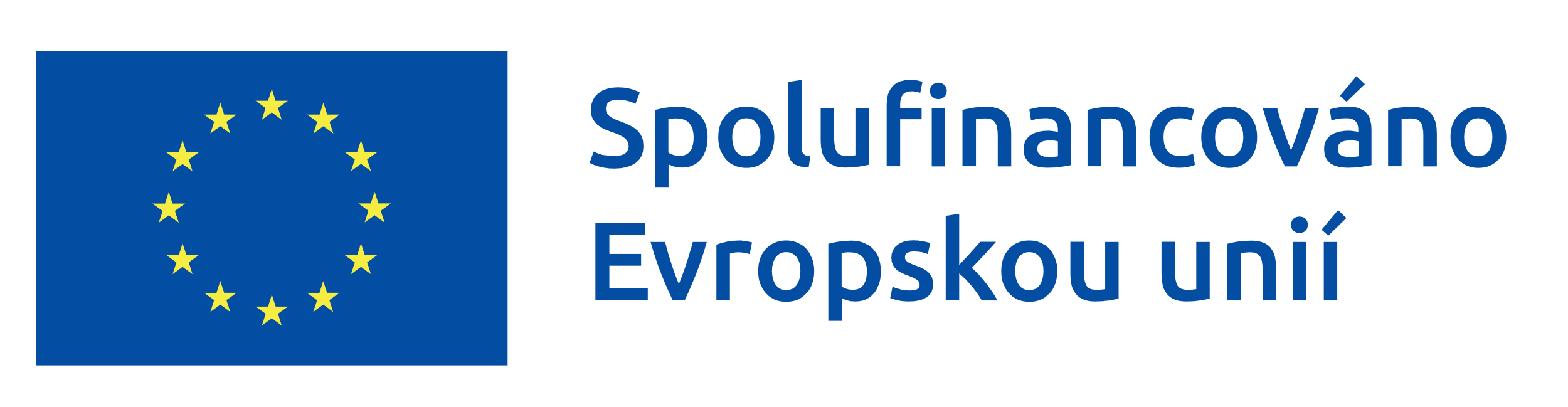 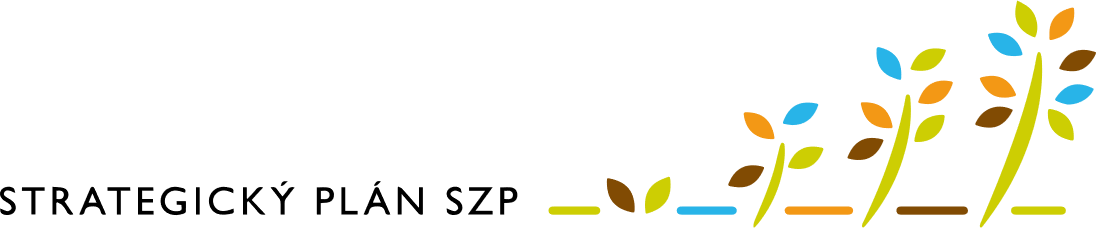 Registrační číslo projektu Název projektu Název/jméno člena operační skupiny Výkaz práce je podáván za období (xx.xx.22xx do xx.xx.22xx) Datum Počet odpracovaných hodin Popis vykonaných činností Popis vykonaných činností Příklady popisu činností: "stanovení harmonogramu projektu; meeting s členy OS za účelem…"; rešerše k danému tématu..."; "jednání s výzkumnou organizací za účelem..."; "vypracování rozpočtu"; "aktualizace SWOT analýzy"; atd. Příklady popisu činností: "stanovení harmonogramu projektu; meeting s členy OS za účelem…"; rešerše k danému tématu..."; "jednání s výzkumnou organizací za účelem..."; "vypracování rozpočtu"; "aktualizace SWOT analýzy"; atd. Celkový počet odpracovaných hodin za období Datum 	Podpis člena operační skupiny 	Podpis brokera 	Datum 	Podpis člena operační skupiny 	Podpis brokera 	Datum 	Podpis člena operační skupiny 	Podpis brokera 	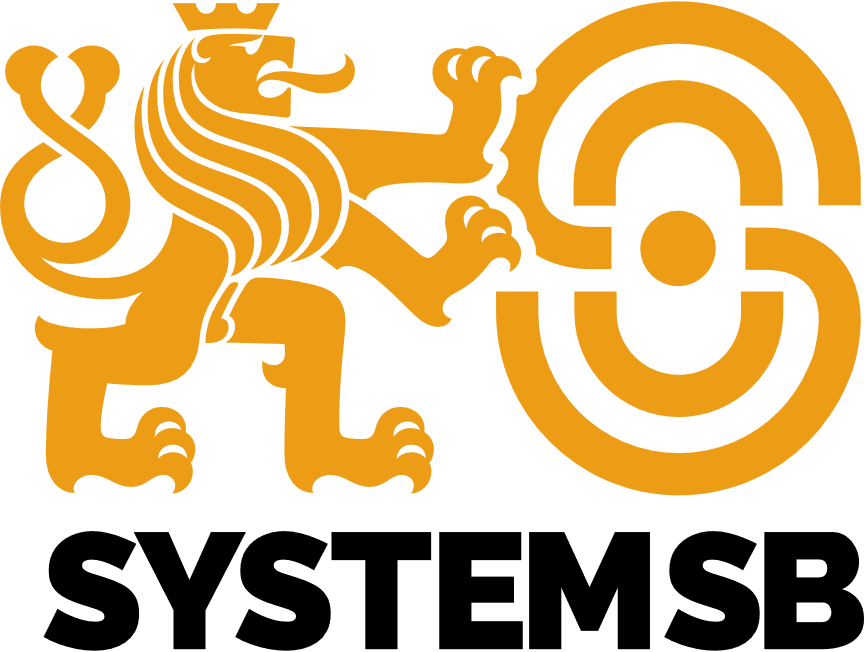 